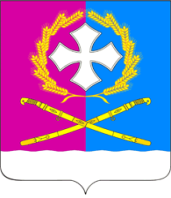 Совет Воронежского сельского поселенияУсть-Лабинского районаР Е Ш Е Н И Е«15» ноября 2018 г.				                                        № 3ст. Воронежская						                              Протокол № 80О внесении изменений в решение Совета Воронежского сельского поселения Усть-Лабинского района от 06 декабря 2017 года № 1 протокол № 63 «О бюджете Воронежского сельского поселения Усть-Лабинского района на 2018 год»	В соответствии с Федеральным законом от 06 октября 2003 года № 131-ФЗ «Об общих принципах местного самоуправления в Российской Федерации», руководствуясь Уставом Воронежского сельского поселения Усть-Лабинского района, Совет Воронежского сельского поселения Усть-Лабинского района решил:	1. Внести в решение Совета Воронежского сельского поселения Усть-Лабинского района от 06 декабря 2017 года № 1 протокол № 63 «О бюджете Воронежского сельского поселения Усть-Лабинского района на 2018 год» изменения, изложив приложения № 3, 10, 11, 12 в новой редакции согласно приложений № 1-4 к настоящему решению. 2. Общему отделу администрации Воронежского сельского поселения Усть-Лабинского района (Шевченко) обнародовать настоящее решение в установленном порядке.3. Контроль за выполнением настоящего решения возложить на главу Воронежского сельского поселения Усть-Лабинского района Мацко В.А.4. Настоящее решение вступает в силу со дня его подписания.  Председатель Совета Воронежского сельского поселенияУсть-Лабинского района                                                                    Л.П. КозинскаяГлава Воронежского сельского поселения Усть-Лабинского района                                                                    В.А. МацкоПриложение № 1к решению Совета Воронежского сельского поселенияУсть-Лабинского районаот 15.11.2018 г. № 3 протокол № 80Приложение № 3к решению Совета Воронежского сельского поселенияУсть-Лабинского районаот 06.12.2017 г. № 1 протокол № 63Объем поступлений доходов в бюджет Воронежского сельского поселения Усть-Лабинского района по кодам видов (подвидов) доходов и классификации операций сектора государственного управления, относящихся к доходам бюджета на 2018 год                                                                                                                         тыс.руб.Глава Воронежского сельского поселенияУсть-Лабинского района                                                                               В.А. МацкоПриложение № 2к решению Совета Воронежского сельского поселенияУсть-Лабинского районаот 15.11.2018 г. № 3 протокол № 80Приложение № 10к решению Совета Воронежского сельского поселенияУсть-Лабинского районаот 06.12.2017 г. № 1 протокол № 63Ведомственная структура расходов бюджета Воронежского сельского поселения Усть-Лабинского района на 2018 год                                                                                                                        тыс.руб.Глава Воронежского сельского поселения Усть-Лабинского района                                                                              В.А. МацкоПриложение № 3к решению Совета Воронежского сельского поселенияУсть-Лабинского районаот 15.11.2018 г. № 3 протокол № 80Приложение № 11к решению Совета Воронежского сельского поселенияУсть-Лабинского районаот 06.12.2017 г. № 1 протокол № 63Источники внутреннего финансирования дефицита бюджета Воронежского сельского поселения Усть-Лабинского района, перечень статей и видов источников финансирования дефицитов бюджетов на 2018 годГлава Воронежского сельского поселенияУсть-Лабинского района                                                                               В.А. МацкоПриложение № 4к решению Совета Воронежского сельского поселенияУсть-Лабинского районаот 15.11.2018 г. № 3 протокол № 80Приложение № 12к решению Совета Воронежского сельского поселенияУсть-Лабинского районаот 06.12.2017 г. № 1 протокол № 63Перечень муниципальных программ, предусмотренных к финансированиюГлава Воронежскогосельского поселенияУсть-Лабинского района                                                                              В.А. МацкоКодНаименование доходаСумма3231 00 00000 00 0000 000НАЛОГОВЫЕ И НЕНАЛОГОВЫЕ ДОХОДЫ29 638,11 01 00000 00 0000 000НАЛОГИ НА ПРИБЫЛЬ, ДОХОДЫ5 463,1 1 01 02000 01 0000 110Налог на доходы физических лиц5 463,1 1 01 02010 01 0000 110Налог на доходы физических лиц с доходов, источником которых является налоговый агент, за исключением доходов, в отношении которых исчисление и уплата налога осуществляются в соответствии со статьями 227, 227.1 и 228 Налогового кодекса Российской Федерации5 463,1 1 03 00000 00 0000 000НАЛОГИ НА ТОВАРЫ (РАБОТЫ, УСЛУГИ), РЕАЛИЗУЕМЫЕ НА ТЕРРИТОРИИ РОССИЙСКОЙ ФЕДЕРАЦИИ2 956,9 1 03 02000 01 0000 110Акцизы по подакцизным товарам (продукции), производимым на территории Российской Федерации2 956,9 1 03 02230 01 0000 110Доходы от уплаты акцизов на дизельное топливо, подлежащие распределению между бюджетами субъектов Российской Федерации и местными бюджетами с учетом установленных дифференцированных нормативов отчислений в местные бюджеты739,2 1 03 02240 01 0000 110Доходы от уплаты акцизов на моторные масла для дизельных и (или) карбюраторных (инжекторных) двигателей, подлежащие распределению между бюджетами субъектов Российской Федерации и местными бюджетами с учетом установленных дифференцированных нормативов отчислений в местные бюджеты739,2 1 03 02250 01 0000 110Доходы от уплаты акцизов на автомобильный бензин, подлежащие распределению между бюджетами субъектов Российской Федерации и местными бюджетами с учетом установленных дифференцированных нормативов отчислений в местные бюджеты739,2 1 03 02260 01 0000 110Доходы от уплаты акцизов на прямогонный бензин, подлежащие распределению между бюджетами субъектов Российской Федерации и местными бюджетами с учетом установленных дифференцированных нормативов отчислений в местные бюджеты739,31 05 00000 00 0000 000НАЛОГИ НА СОВОКУПНЫЙ ДОХОД3 607,41 05 03000 01 0000 100Единый сельскохозяйственный налог3 607,4 1 06 00000 00 0000 000НАЛОГИ НА ИМУЩЕСТВО8 900,0 1 06 01000 00 0000 110Налог на имущество физических лиц2 500,01 06 01030 10 0000 110Налог на имущество физических лиц, взимаемый по ставкам, применяемым к объектам налогообложения, расположенным в границах сельских поселений2 500,01 06 06000 00 0000 100Земельный налог6 400,01 06 06030 00 0000 100Земельный налог с организаций3 200,0 1 06 06033 10 0000 110Земельный налог с организаций, обладающих земельным участком, расположенным в границах сельских поселений3 200,0 1 06 06040 00 0000 110Земельный налог с физических лиц3 200,01 11 0000 00 00000 000ДОХОДЫ ОТ ИСПОЛЬЗОВАНИЯ ИМУЩЕСТВА, НАХОДЯЩЕГОСЯ В ГОСУДАРСТВЕННОЙ И МУНИЦИПАЛЬНОЙ СОБСТВЕННОСТИ60,21 11 05030 00 0000 120Доходы от сдачи в аренду имущества, находящегося в оперативном управлении органов государственной власти, органов местного самоуправления, государственных внебюджетных фондов и созданных ими учреждений (за исключением имущества бюджетных и автономных учреждений)60,2 1 11 05035 10 0000 120Доходы от сдачи в аренду имущества, находящегося в оперативном управлении органов управления сельских поселений и созданных ими учреждений (за исключением имущества муниципальных бюджетных и автономных учреждений)60,21 13 00000 00 0000 000ДОХОДЫ ОТ ОКАЗАНИЯ ПЛАТНЫХ УСЛУГ (РАБОТ) И КОМПЕНСАЦИИ ЗАТРАТ ГОСУДАРСТВА8 550,51 13 01990 00 0000 100Прочие доходы от оказания платных услуг (работ)8 535,41 13 01995 10 0000 100Прочие доходы от оказания платных услуг (работ) получателями средств бюджетов сельских поселений8 535,4 1 13 02000 00 0000 130Доходы от компенсации затрат государства15,11 13 02065 00 0000 100Доходы, поступающие в порядке возмещения расходов, понесенных в связи с эксплуатацией имущества15,11 13 02065 10 0000 100Доходы, поступающие в порядке возмещения расходов, понесенных в связи с эксплуатацией имущества сельских поселений15,11 16 00000 00 0000 000ШТРАФЫ, САНКЦИИ, ВОЗМЕЩЕНИЕ УЩЕРБА100,01 16 00000 00 0000 140Прочие поступление от денежных взысканий (штрафов) и иных сумм в возмещении ущерба100,01 16 00501 00 0000 140Прочие поступление от денежных взысканий (штрафов) и иных сумм в возмещении ущерба, зачисляемые в бюджеты сельских поселений100,02 00 00000 00 0000 000БЕЗВОЗМЕЗДНЫЕ ПОСТУПЛЕНИЯ21 007,92 02 00000 00 0000 000БЕЗВОЗМЕЗДНЫЕ ПОСТУПЛЕНИЯ ОТ ДРУГИХ БЮДЖЕТОВ БЮДЖЕТНОЙ СИСТЕМЫ РОССИЙСКОЙ ФЕДЕРАЦИИ20 905,12 02 10000 00 0000 151Дотации бюджетам бюджетной системы Российской Федерации4 467,72 02 15001 00 0000 151Дотации на выравнивание бюджетной обеспеченности4 467,72 02 99991 00 0000 151Прочие субсидии 16 232,52 02 99991 00 0000 151Прочие субсидии бюджетам сельских поселений16 232,52 02 99991 00 0000 151Прочие субсидии бюджетам сельских поселений16 232,52 02 30000 00 0000 151Субвенции бюджетам бюджетной системы Российской Федерации204,92 02 30024 00 0000 151Субвенции местным бюджетам на выполнение передаваемых полномочий субъектов Российской Федерации3,82 02 30024 10 0000 151Субвенции бюджетам сельских поселений на выполнение передаваемых полномочий субъектов Российской Федерации3,82 02 35118 00 0000 151Субвенции бюджетам на осуществление первичного воинского учета на территориях, где отсутствуют военные комиссариаты201,12 07 00000 00 0000 000ПРОЧИЕ БЕЗВОЗМЕЗДНЫЕ ПОСТУПЛЕНИЯ100,02 07 05000 10 0000 180Прочие безвозмездные поступления в бюджеты сельских поселений100,02 07 05030 10 0000 180Прочие безвозмездные поступления в бюджеты сельских поселений100,02 18 60010 10 0000 151Доходы бюджетов сельских поселений от возврата остатков субсидий, субвенций и иных межбюджетных трансфертов, имеющих целевое назначение, прошлых лет из бюджетов муниципальных районов2,8Доходы бюджета - ВСЕГО: 50 646,0Наименование показателяВедРзПРЦСРВРУтвержденные бюджетные назначения1234567Расходы бюджета - ВСЕГО 
В том числе:56 440,9ОБЩЕГОСУДАРСТВЕННЫЕ ВОПРОСЫ992016 989,5Обеспечение деятельности высшего органа исполнительной власти муниципального образования99201025000000000785,3Высшее должностное лицо муниципального образования (глава поселения)99201025010000000785,3Расходы на обеспечение функций органов местного самоуправления99201025010000190785,3Расходы на выплаты персоналу в целях обеспечения выполнения функций государственными (муниципальными) органами, казенными учреждениями, органами управления государственными внебюджетными фондами99201025010000190100785,3Функционирование Правительства Российской Федерации, высших исполнительных органов государственной власти субъектов Российской Федерации, местных администраций99201045 106,5Обеспечение деятельности администрации Воронежского сельского поселения Усть-Лабинского района992010451000000005 106,5Обеспечение функционирования администрации поселения99201045110000000 5 102,7Расходы на обеспечение функций органов местного самоуправления992010451100001905 102,7Расходы на выплаты персоналу в целях обеспечения выполнения функций государственными (муниципальными) органами, казенными учреждениями, органами управления государственными внебюджетными фондами992010451100001901004 602,3Закупка товаров, работ и услуг для обеспечения государственных (муниципальных) нужд99201045110000190200442,3Иные бюджетные ассигнования9920104511000019080058,1Осуществление отдельных полномочий Краснодарского края99201045120000000 3,8Субвенции на осуществление отдельных государственных полномочий Краснодарского края по образованию и организации деятельности административных комиссий992010451200601903,8Закупка товаров, работ и услуг для обеспечения государственных (муниципальных) нужд992010451200601902003,8Обеспечение деятельности финансовых, налоговых и таможенных органов и органов финансового (финансово-бюджетного) надзора9920106166,6Обеспечение деятельности администрации Воронежского сельского поселения Усть-Лабинского района99201065100000000166,6Обеспечение деятельности органов финансового (финансово-бюджетного) надзора99201065130000000166,6Расходы на обеспечение функций органов местного самоуправления99201065130000190166,6Межбюджетные трансферты99201065130000190500166,6Обеспечение проведения выборов и референдумов9920107160,6Обеспечение деятельности администрации Воронежского сельского поселения Усть-Лабинского района99201075100000000160,6Обеспечение проведение выборов и референдумов99201075160000000160,6Обеспечение деятельности представительного органа муниципального образования99201075160010030160,6Иные бюджетные ассигнования99201075160010030800160,6Резервные фонды992011110,0Обеспечение деятельности администрации Воронежского сельского поселения Усть-Лабинского района9920111510000000010,0Финансовое обеспечение непредвиденных расходов9920111514000000010,0Реализация других мероприятий9920111514001003010,0Иные бюджетные ассигнования9920111514001003080010,0Другие общегосударственные вопросы9920113760,5Муниципальная программа "Муниципальное управление"9920113 5200000000760,5Развитие органов территориального самоуправления9920113521000000072,0Компенсационные выплаты ТОС9920113521004121072,0Расходы на выплаты персоналу в целях обеспечения выполнения функций государственными (муниципальными) органами, казенными учреждениями, органами управления государственными внебюджетными фондами9920113521004121010072,0Информационное освещение деятельности органов местного самоуправления Воронежского сельского поселения Усть-Лабинского района9920113522000000070,0Поддержка и развитие телерадиовещания, печатных средств массовой информации и книгоиздания, обеспечение информирования граждан о деятельности органов местного самоуправления и социально-политических событиях в поселении9920113522001026070,0Закупка товаров, работ и услуг для обеспечения государственных (муниципальных) нужд9920113522001026020070,0Осуществление мероприятий, направленных на бесперебойное функционирование органов местного самоуправления, выполнение возложенных заданий и функций99201135230000000513,5Административно-техническое обеспечение деятельности органов местного самоуправления99201135230010260513,5Закупка товаров, работ и услуг для обеспечения государственных (муниципальных) нужд99201135230010260200513,5Погашение задолженности по исполнительному листу9920113524000000050,0Оплата задолженности по исполнительному листу9920113524001026050,0Иные бюджетные ассигнования9920113524001026080050,0Погашение задолженности по исполнительному листу9920113525000000030,0Оплата задолженности по исполнительному листу9920113525001026030,0Иные бюджетные ассигнования9920113525001026080030,0Муниципальная программа «Управление муниципальным имуществом» 9920113526000000025,09920113526001026025,09920113526001026020025,0НАЦИОНАЛЬНАЯ ОБОРОНА9920200201,1Мобилизационная и вневойсковая подготовка9920203201,1Обеспечение деятельности администрации Воронежского сельского поселения Усть-Лабинского района99202035100000000 201,1Переданные межбюджетные трансферты в бюджеты поселений99202035150000000201,1Осуществление первичного воинского учета на территориях, где отсутствуют военные комиссариаты99202035150051180201,1Расходы на выплаты персоналу в целях обеспечения выполнения функций государственными (муниципальными) органами, казенными учреждениями, органами управления государственными внебюджетными фондами99202035150051180100201,1НАЦИОНАЛЬНАЯ БЕЗОПАСНОСТЬ И ПРАВООХРАНИТЕЛЬНАЯ ДЕЯТЕЛЬНОСТЬ99203108,6Защита населения и территории от чрезвычайных ситуаций природного и техногенного характера, гражданская оборона99203092,0Муниципальная программа "Обеспечение безопасности населения"992030953000000002,0Предупреждение и ликвидация последствий чрезвычайных ситуаций, стихийных бедствий, гражданская оборона992030953100000001,0Подготовка населения и организаций к действиям в чрезвычайной ситуации в мирное и военное время992030953100105501,0Закупка товаров, работ и услуг для обеспечения государственных (муниципальных) нужд992030953100105502001,0Снижение рисков и смягчение последствий чрезвычайных ситуаций природного и техногенного характера992030953200000001,0Предупреждение и ликвидация последствий чрезвычайных ситуаций природного и техногенного характера9920309 53200705701,0Закупка товаров, работ и услуг для обеспечения государственных (муниципальных) нужд9920309 53200705702001,0Обеспечение пожарной безопасности9920310104,6Муниципальная программа "Обеспечение безопасности населения"99203105300000000104,6Обеспечение пожарной безопасности99203105330000000104,6Проведение мероприятий по обеспечению пожарной безопасности99203105330010280104,6Закупка товаров, работ и услуг для обеспечения государственных (муниципальных) нужд99203105330010280200104,6Другие вопросы в области национальной безопасности и правоохранительной деятельности99203142,0Муниципальная программа "Обеспечение безопасности населения"992031453000000002,0Профилактика терроризма и экстремизма в поселении992031453400000001,0Мероприятия по профилактике терроризма и экстремизма9920314 5340010110 1,0Закупка товаров, работ и услуг для обеспечения государственных (муниципальных) нужд9920314 5340010110 2001,0Обеспечение безопасности людей на водных объектах992031453500000001,0Создание системы комплексного обеспечения безопасности жизнедеятельности992031453500105901,0Закупка товаров, работ и услуг для обеспечения государственных (муниципальных) нужд992031453500105902001,0НАЦИОНАЛЬНАЯ ЭКОНОМИКА992040010 454,8Дорожное хозяйство (дорожные фонды)992040910 373,8Муниципальная программа "Развитие дорожного хозяйства"9920409540000000010 373,8Реализация мероприятий в сфере дорожного хозяйства (дорожный фонд)9920409541000000010 373,8Содержание, капитальный ремонт, ремонт автомобильных дорог общего пользования992040954100104105 259,8Закупка товаров, работ и услуг для обеспечения государственных (муниципальных) нужд992040954100104102005 259,8Капитальный ремонт, ремонт автомобильных дорог общего пользования992040954100S24405 114,0Закупка товаров, работ и услуг для обеспечения государственных (муниципальных) нужд992040954100S24402005 114,0Другие вопросы в области национальной экономики992041281,0Муниципальная программа "Оказание поддержки развития малого и среднего предпринимательства"992041255000000001,0Оказание поддержки малому и среднему предпринимательству, включая крестьянские (фермерские) хозяйства992041255100000001,0Мероприятия по оказанию поддержки малому и среднему предпринимательству, включая крестьянские (фермерские) хозяйства992041255100106101,0Закупка товаров, работ и услуг для обеспечения государственных (муниципальных) нужд992041255100106102001,0Муниципальная программа "Подготовка градостроительной и землеустроительной документации "9920412 560000000080,0Территориальное развитие (градостроительство и землеустроительство)9920412 561000000059,0Мероприятия по подготовке градостроительной и землеустроительной документации9920412561001065059,0Закупка товаров, работ и услуг для обеспечения государственных (муниципальных) нужд9920412561001065020059,0Мероприятия в области строительства, архитектуры и градостроительства9920412 562001066021,0Закупка товаров, работ и услуг для обеспечения государственных (муниципальных) нужд9920412 562001066020021,0ЖИЛИЩНО-КОММУНАЛЬНОЕ ХОЗЯЙСТВО992050024 362,4Коммунальное хозяйство99205027 792,5Муниципальная программа "Развитие жилищно-коммунального хозяйства на территории поселения"99205025700000000606,3Реализация мероприятий в сфере жилищно-коммунального хозяйства99205025700010260606,3Закупка товаров, работ и услуг для обеспечения государственных (муниципальных) нужд9920502 5700010260200606,3Муниципальная программа "Развитие водоснабжения на территории Воронежского сельского поселения Усть-Лабинского района на 2018 год"992050264000000007 186,2Мероприятия по развитию водоснабжения992050264100S03307 186,2Закупка товаров, работ и услуг для обеспечения государственных (муниципальных) нужд992050264100S03302007 186,2Благоустройство99205031 689,2Муниципальная программа "Проведение мероприятий по благоустройству территории поселения"992050358000000001 689,2Мероприятия по благоустройству99205035810000000 1 689,2Реализация мероприятий в рамках уличного освещения9920503 58100103501 140,0Закупка товаров, работ и услуг для обеспечения государственных (муниципальных) нужд99205035810010350 2001 140,0Реализация мероприятий в рамках благоустройства99205035810010370549,2Закупка товаров, работ и услуг для обеспечения государственных (муниципальных) нужд99205035810010370200549,2Другие вопросы в области жилищно-коммунального хозяйства992050514 880,7Муниципальная программа "Проведение мероприятий по благоустройству территории поселения"9920505580000000014 880,7Мероприятия по благоустройству9920505581000000014 880,7Расходы на обеспечение деятельности (оказание услуг) муниципальных учреждений99205055810000590 14 880,7Расходы на выплаты персоналу в целях обеспечения выполнения функций государственными (муниципальными) органами, казенными учреждениями, органами управления государственными внебюджетными фондами99205055810000590 1006 369,0Закупка товаров, работ и услуг для обеспечения государственных (муниципальных) нужд99205055810000590 2007 861,8Иные бюджетные ассигнования99205055810000590 800649,9ОБРАЗОВАНИЕ9920716,0Молодежная политика992070716,0Муниципальная программа "Организация и осуществление мероприятий по работе с детьми и молодежью на территории Воронежского сельского поселения Усть-Лабинского района9920707590000000016,0Организационно-воспитательная работа с молодежью9920707590000059016,0Закупка товаров, работ и услуг для обеспечения государственных (муниципальных) нужд9920707590000059020016,0КУЛЬТУРА, КИНЕМАТОГРАФИЯ992080012 467,6Культура992080112 467,6Муниципальная программа "Развитие культуры"9920801610000000012 467,6Организация досуга и предоставление услуг организациями культуры9920801 61100000004 755,4Расходы на обеспечение деятельности (оказание услуг) подведомственных учреждений992080161100005904 755,4Расходы на выплаты персоналу в целях обеспечения выполнения функций государственными (муниципальными) органами, казенными учреждениями, органами управления государственными внебюджетными фондами992080161100005901003 574,1Закупка товаров, работ и услуг для обеспечения государственных (муниципальных) нужд992080161100005902001 160,0Иные бюджетные ассигнования9920801611000059080021,3Библиотечное обслуживание992080161200000001 067,4Расходы на обеспечение деятельности (оказание услуг) подведомственных учреждений992080161200005901 067,4Расходы на выплаты персоналу в целях обеспечения выполнения функций государственными (муниципальными) органами, казенными учреждениями, органами управления государственными внебюджетными фондами99208016120000590100199,1Закупка товаров, работ и услуг для обеспечения государственных (муниципальных) нужд9920801612000059020069,4Иные межбюджетные трансферты99208016120000590500796,9Иные бюджетные ассигнования992080161200005908002,0Стимулирование отдельных категорий работников муниципальных учреждений культуры, искусства и кинематографии Воронежского сельского поселения Усть-Лабинского района9920801613000000031,1Расходы на выплату персоналу в целях обеспечения выполнения функций государственными (муниципальными) органами, казенными учреждениями, органами управления государственными внебюджетными фондами9920801613000059031,1Расходы на выплаты персоналу в целях обеспечения выполнения функций государственными (муниципальными) органами, казенными учреждениями, органами управления государственными внебюджетными фондами9920801613000059010031,1Повышение оплаты труда работникам муниципальных учреждений культуры, искусства и кинематографии до средней заработной платы по Краснодарскому краю9920801615000000010,8Мероприятия по поддержке работников муниципальных учреждений культуры992080161500S012010,8Расходы на выплаты персоналу в целях обеспечения выполнения функций государственными (муниципальными) органами, казенными учреждениями, органами управления государственными внебюджетными фондами992080161500S012010010,8Поэтапное повышение уровня средней заработной платы работников муниципальных учреждений культуры, искусства и кинематографии992080161600000006 602,9Мероприятия по поддержке работников муниципальных учреждений культуры992080161600S01206 602,9Расходы на выплаты персоналу в целях обеспечения выполнения функций государственными (муниципальными) органами, казенными учреждениями, органами управления государственными внебюджетными фондами992080161600S01201005 989,1Иные межбюджетные трансферты992080161600S0120500613,7СОЦИАЛЬНАЯ ПОЛИТИКА99210390,0Социальное обеспечение населения9921003390,0Муниципальная программа "Социальная поддержка отдельных категорий населения Воронежского сельского поселения Усть-Лабинского района99210036300000000390,0Социальное обеспечение населения99210036300100070390,0Социальное обеспечение и иные выплаты населению99210036300100070300390,0ФИЗИЧЕСКАЯ КУЛЬТУРА И СПОРТ992111 449,8Физическая культура99211011 449,8Муниципальная программа "Развитие физической культуры и массового спорта"992110162000000001 449,8Создание условий развития физической культуры992110162100000001 259,8Расходы на обеспечение деятельности (оказание услуг) подведомственных учреждений.992110162100005901 259,8Расходы на выплаты персоналу в целях обеспечения выполнения функций государственными (муниципальными) органами, казенными учреждениями, органами управления государственными внебюджетными фондами992110162100005901001 162,3Закупка товаров, работ и услуг для обеспечения государственных (муниципальных) нужд9921101621000059020094,5Иные бюджетные ассигнования992110162100005908003,0Стимулирование отдельных категорий работников муниципальных учреждений физической культуры Воронежского сельского поселения Усть-Лабинского района9921101 6220000000190,0Стимулирование отдельных категорий работников муниципальных учреждений физической культуры Воронежского сельского поселения Усть-Лабинского района99211016220000590190,0Расходы на выплаты персоналу в целях обеспечения выполнения функций государственными (муниципальными) органами, казенными учреждениями, органами управления государственными внебюджетными фондами99211016220000590100190,0Обслуживание государственного и муниципального долга99213011,1Проценты платежи по муниципальному долгу992130172000000001,1Обслуживание государственного и муниципального долга992130172000005907001,1КодНаименование показателяСумма314Xисточники внутреннего финансирования дефицита бюджета, всего5 794,9000 01 03 00 00 00 0000 000Бюджетные кредиты от других бюджетов бюджетной системы Российской Федерации1 100,0000 01 03 01 00 00 0000 000Получение бюджетных кредитов от других бюджетов бюджетной системы Российской Федерации в валюте Российской Федерации1 100,0000 01 03 01 00 10 0000 000Получение бюджетных кредитов от других бюджетов бюджетной системы Российской Федерации бюджетами сельских поселений в валюте Российской Федерации1 100,0000 01 05 00 00 00 0000 000Изменение остатков средств на счетах по учету средств бюджетов4 694,9000 01 05 00 00 00 0000 500Увеличение остатков средств бюджетов0,0000 0105 02 00 00 0000 500Увеличение прочих остатков средств бюджетов-51 746,0000 01 05 02 01 00 0000 510Увеличение прочих остатков денежных средств бюджетов-51 746,0100 01 05 02 01 10 0000 000Увеличение прочих остатков денежных средств бюджетов сельских поселений-51 746,0000 01 05 00 00 00 0000 600Уменьшение остатков средств бюджетов56 440,9000 01 05 02 00 00 0000 600Уменьшение прочих остатков средств бюджетов56 440,9000 01 05 02 01 00 0000 610Уменьшение прочих остатков денежных средств бюджетов56 440,9100 01 05 02 01 10 0000 610Уменьшение прочих остатков денежных средств бюджетов сельских поселений56 440,9000 01 06 00 00 00 0000 500Увеличение финансовых активов, являющихся иными источниками внутреннего финансирования дефицитов бюджетов0,0000 01 06 00 00 00 0000 600Уменьшение финансовых активов, являющихся иными источниками внутреннего финансирования дефицитов бюджетов0,0коднаименование программСумма, тыс. рублей12352 0 00 00000«Муниципальное управление» 760,553 0 00 00000Муниципальная программа «Обеспечение безопасности населения» 108,654 0 00 00000Муниципальная программа «Развитие дорожного хозяйства»10373,855 0 00 00000Муниципальная программа «Оказание поддержки развития малого и среднего предпринимательства»1,0056 0 00 00000Муниципальная программа «Подготовка градостроительной землеустроительной документации»80,0057 0 00 00000Муниципальная программа «Развитие жилищно-коммунального хозяйства на территории поселения»606,364 0 00 00000Муниципальная программа "Развитие водоснабжения на территории Воронежского сельского поселения Усть-Лабинского района на 2018 год"7186,258 0 00 00000Муниципальная программа «Проведение мероприятий по благоустройству территории поселения»16569,959 0 00 00000Муниципальная программа "Организация и осуществление мероприятий по работе с детьми и молодежью на территории Воронежского сельского поселения Усть-Лабинского района»16,0061 0 00 00000Муниципальная программа «Развитие культуры»12467,6063 0 00 00000Муниципальная программа «Социальная поддержка отдельных категорий населения Воронежского сельского поселения Усть-Лабинского района на 2018 год»39062 0 00 00000Муниципальная программа «Развитие физической культуры и массового спорта»1449,8Всего:Всего:42823,50